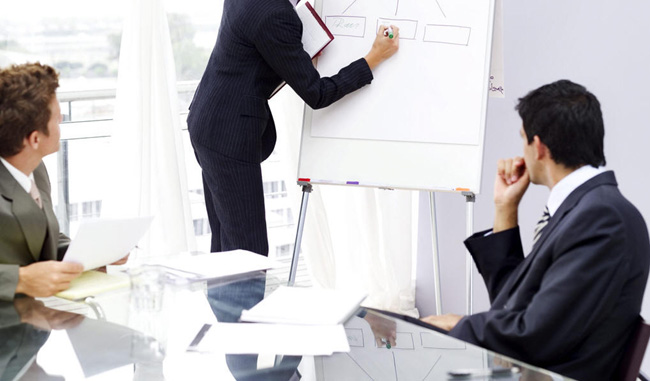 Course ObjectiveUnderstand all of the value-added steps from the well to the consumerGain an understanding of the ways the Oil and Gas industries have organized to operate effectively and efficientlyLearn the details of gas processingLearn how crude oil is processed into transportation fuelsUnderstand the fundamental economic calculus of both the upstream and downstream Oil and Gas industriesDevelop the skills necessary to evaluate opportunities and make effective decisions related to Oil and Gas operationsTarget AudienceEngineersManagersEmployees working in the areas of Planning, Marketing or FinanceAnyone requiring a broad understanding of the structure, operations and economics of the Oil and Gas industriesCourse OutlineDAY 1Sources, Origin and Nature of PetroleumFundamentals of organic chemistryDefinition of PetroleumThe Oil and Gas IndustryBasic petroleum geologyOrigins of Hydrocarbon DepositsExploration activitiesExploration MethodsDrilling ProposalTypes of WellDAY 2Sources, Origin and Nature of PetroleumOil and Gas field developmentProductionWell fluids and surface production operationsTransportationDAY 3Oil Companies, Corporate Relationships and StructuresOperating companies and service companiesLocal, national and multi-national Oil and Gas companiesMajor International Oil CompaniesNational Oil and Gas CompaniesIntegrated and non-integrated companiesIntegrated CompaniesNon-integrated CompaniesDAY 4Oil Companies, Corporate Relationships and StructuresOrganization of Petroleum Exporting Companies (OPEC)Other international and multi-national organizationsInternational Energy Agency (IEA)Production sharing agreementsDAY 5Processing Operations and EconomicsOil refining operationsDistillationProduct improvement processesProduct conversion processesOther operationsThe Feature Of Asia Master Training And Development Centerwe pick up the customer from the airport to the hotel.we give the participant training bag includes all the necessary tools for the course.Working within groups to achieve the best results.All our courses are confirmed and we do not postpone or cancel the courses regardless of the number of participants in the course.We can assist you in booking hotels at discounted prices if you wish to book through us.We offer the certificate from Asia Masters Center for Training and Administrative Development.The Cost Of The Training Program Includes The Following:Scientific article on flash memory.Training Room.Training.Coffee break.The training bag includes all the tools for the course.Price (USD)Communicate with the training departmentto know the participation feesThere are offers and discounts for groupsThe details of the bank accountBank name: CIMB Bank Berhad  Account name: Asia Masters Center SDN. BHDBank account number: 80-0733590-5 Swift code: CIBBMYKLIBAN: Null